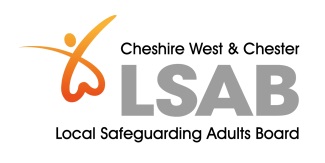 Multi-Agency (COVID-19) Service or Home Visit Risk AssessmentThe risk assessment must be loaded onto the adult’s electronic record with the notation – COVID-19 Risk Assessment.  The form should be updated prior to each visit to reflect any change in circumstances or national guidance.  What was the frequency of visits prior to COVID-19?What is the purpose of the visit?Safeguarding/DoLS assessment/other (please state)Safeguarding/DoLS assessment/other (please state)Is the person at risk from another?Yes (give details)           NoYes (give details)           NoImmediate actions to mitigate risks?Does the adult currently attend any other setting or is the adult seen by any other professional?Yes No Is there a confirmed case of COVID-19 in this service /home?Yes NoIf yes give details:  Are they self-isolating due to a family member or other people in the setting showing symptoms?  Yes No If yes give details:  If the adult is self-isolating do, they have support to get food/ medication etc?Yes NoIf no, what support can be provided:  If no, what support can be provided:  If no, what support can be provided:  Does the adult understand social distancing?Does the adult understand social distancing?Does the adult understand social distancing?Has a discussion taken place with your line manager?Has a discussion taken place with your line manager?Has a discussion taken place with your line manager?Is this visit deemed necessary and no other action could take place/ for example information from provider, family etc?  Benefits /Burdens of the visit going aheadBenefitsBurdensIs this visit deemed necessary and no other action could take place/ for example information from provider, family etc?  Benefits /Burdens of the visit going aheadBenefits/Burdens of delaying the visitBenefitsBurdensCan the risks be addressed via a virtual meeting?Yes No Can the risks be addressed via a virtual meeting?Rationale:Rationale:Risk management plan:  (all plans should consider the following)Does the adult have access to means of communication with their key worker? Have you discussed a plan with the service/home about the location of your visit to include social distancing, alternative room, meeting outside in garden or going for a walk, meeting in largest room, (whilst maintaining confidentiality)?Have you thought about all of the practicalities before and during visit to make it as safe as possible?Has an assessment of the persons presentation been carried out?Frequency of visits agreed: Format of visits agreed:  Risk assessment agreed by manager? Yes No Consultation with legal- advice given, please record Details of authorising manager: COVID 19 – Guidance for staff completing home visitsYour manager should have discussed with you depending on the level of risk, which adults still require a home visit during this period. Any new referrals a discussion needs to take place with regard to the requirement to visit.If a visit is agreed please follow this guidance:  Prior to visit contact family/service to check if anything has changed e.g. symptoms. Upon arrival do not enter until you have made observations of presentation e.g. any visible signs of symptoms.   If agreement has been made that a visit will be completed where the adult is self-isolating due to symptoms please make use of the PPE; face masks, gloves and hand sanitiser. Prior to the visit check if the adult has enough food etc?  If they don’t speak to your manager about how best they can be supported.For each visit, wash/ sanitise hands prior to entering the property. Avoid direct contact and as much as possible keep safe distance (at least 2 metres) Wash/ sanitise hands upon leaving the property.   Shower and change clothing as soon as you get home.If visit needs to be completed virtually follow these steps:  If possible complete checks with agencies who have contact with the adult e.g. if they have a carer. Speak to adult/ carer via phone.   If the adult can speak include them in this communication, and where they can’t ask the advocate/carer to see them via video wherever possible On each virtual visit check with adult/carer regarding new symptoms, are they prepared for lockdown/ isolation? Don’t lose sight of why we are involved, virtual visits should still have a purpose.    Record clearly on the adult’s electronic care record that the visit was virtual due to Covid-19   